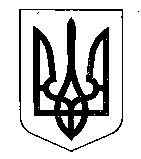 МІНІСТЕРСТВО ФІНАНСІВ УКРАЇНИНАКАЗвід  21.07.2021                                            Київ                                                № 403 Про затвердження Змін до Порядку взаємодії органів Державної казначейської служби України та органів Державної податкової служби України в процесі виконання державного та місцевих бюджетів за доходами та іншими надходженнямиВідповідно до підпункту 5 пункту 4 Положення про Міністерство фінансів України, затвердженого постановою Кабінету Міністрів України від 20 серпня 2014 року № 375,НАКАЗУЮ:1. Затвердити Зміни до Порядку взаємодії органів Державної казначейської служби України та органів Державної податкової служби України в процесі виконання державного та місцевих бюджетів за доходами та іншими надходженнями, затвердженого наказом Міністерства фінансів України від 18 липня 2016 року № 621, зареєстрованого в Міністерстві юстиції України 10 серпня 2016 року за № 1115/29245, що додаються.2. Департаменту прогнозування доходів бюджету в установленому порядку забезпечити:подання цього наказу на державну реєстрацію до Міністерства юстиції України;оприлюднення цього наказу.3. Цей наказ набирає чинності з дня його офіційного опублікування.4. Контроль за виконанням цього наказу покласти на першого заступника Міністра фінансів України Улютіна Д. В., Голову Державної податкової служби України та Голову Державної казначейської служби України Слюз Т. Я.Міністр	       					                             Сергій МАРЧЕНКО